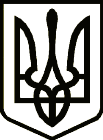 УКРАЇНАСРІБНЯНСЬКА СЕЛИЩНА РАДАРІШЕННЯ(тридцята сесія восьмого скликання)18 грудня 2023 року     								смт СрібнеПро затвердження Програми для кривдників на території  Срібнянської селищної ради на 2024 - 2025 роки         Відповідно до п.22 ч. першої ст.26, ст.59, ст.73 Закону України «Про місцеве самоврядування в Україні», відповідно до законів України «Про запобігання та протидію домашньому насильству», «Про внесення змін до Кримінального Кримінального процесуального кодексів України з метою реалізації положень Конвенції Ради Європи про запобігання насильству стосовно жінок і домашньому насильству та боротьбу з цими явищами», «Про внесення змін до Кримінального кодексу України щодо захисту дітей від сексуальних зловживань та сексуальної експлуатації», «Про соціальні послуги», Державної соціальної програми запобігання та протидії домашньому насильству та насильству за ознакою статі на період до 2025 року, постанов Кабінету Міністрів України від 22 серпня 2018 року №658 «Про затвердження Порядку взаємодії суб’єктів, що здійснюють заходи у сфері запобігання та протидії домашньому насильству і насильству за ознакою статі», від 22 серпня 2018 року №655 «Про затвердження Типового положення про притулок для осіб, які постраждали від домашнього насильства та/або насильства за ознакою статі», від 22 серпня 2018 року №654 «Про затвердження Типового положення про мобільну бригаду соціально – психологічної допомоги особам, які постраждали від домашнього насильства та/або насильства за ознакою статі», наказів Міністерства освіти і науки України від 02 жовтня 2018 року №1047 «Про затвердження Методичних рекомендацій щодо виявлення, реагування на випадки домашнього насильства і взаємодії педагогічних працівників з іншими органами та службами», від 22 травня 2018 року №509 «Про затвердження Положення про психологічну службу у системі освіти України», наказу Міністерства соціальної політики України від 01 жовтня 2018 року №1434 «Про затвердження Типової програми для кривдників», з метою забезпечення розбудови системи запобігання та протидії домашньому насильству та насильству за ознакою статі, запровадження комплексних дій та заходів, спрямованих на зменшення масштабу такого явища в межах Срібнянської територіальної громади, селищна рада вирішила:       1. Затвердити Програму для кривдників на території Срібнянської селищної ради на 2024-2025 роки (далі Програма), що додається.        2. Визначити відділ соціального захисту населення Срібнянської селищної ради  відповідальним виконавцем та на базі якого буде реалізовуватись  Програма.3. Відповідальному виконавцю забезпечити виконання Програми відповідно до повноважень та встановлених строків.4. Контроль за виконанням цього рішення покласти на постійну комісію селищної ради з питань сім’ї та молоді, гуманітарних питань та соціального захисту населення. Селищний голова                                                                Олена ПАНЧЕНКО	                                                                                              ЗАТВЕРДЖЕНО                                                                                    рішення тридцятої сесії Срібнянської  селищної ради                                                                                    восьмого скликання                                                                                    18 грудня 2023 р  «Програма для кривдників на території Срібнянської селищної ради на 2024-2025 роки»Срібне2023 рікІ. Паспорт Програми для кривдників на території Срібнянської селищної ради на 2024-2025 роки П. Визначення проблеми, на розв’язання якої спрямована ПрограмаОстанніми роками громадськість України все більше переймається проблемою домашнього насильства – одного з найболючіших соціальних явищ. В Україні та інших регіонах світу спостерігається значна різноманітність форм та способів знущання в сім’ях. Домашнє насильство – форма насильства, що найбільш прихована, часто не усвідомлювана ані постраждалими, ані представниками влади та суспільства. Однак саме домашнє насильство породжує цілу низку негативних суспільних явищ.Насильство існує у всіх соціальних групах, незалежно від рівня доходу, освіти, становища в суспільстві, класових, расових, культурних, релігійних, соціоекономічних аспектів.Оскільки в незалежній демократичній Україні має місце розуміння громадськістю важливості дотримання прав людини й особистих свобод, домашнє насильство набуває ознак соціально усвідомленої проблеми. Адже це вже не особиста справа кривдника та його жертви, а проблема, що потребує загальної уваги й ужиття конкретних заходів на рівні державної політики, спрямованих на її вирішення.Домашнє насильство є серйозним порушенням прав людини, що їх держава має обстоювати та захищати. Серед них – право на життя та фізичну недоторканість; право не бути об’єктом знущань чи жорстокого нелюдського або принизливого поводження; право на свободу від дискримінації за ознакою статі; право на здоровий та безпечний розвиток тощо.На жаль, для багатьох наших співвітчизників найближчі люди стають джерелом небезпеки. Для того, щоб стало можливим вплинути на цей процес, треба усвідомити, як і чому відбувається домашнє насильство, яким чином воно впливає на причетних до цього осіб і як можна оволодіти корекційними методиками впливу на агресивну поведінку людей.Хоча від домашнього насильства переважно страждають жінки, ця проблема не може розглядатися як суто жіноча. Проблема домашнього насильства повинна вирішуватися з огляду на її багатовимірність, базуючись на реальній ситуації в країні. Громадськість і держава зобов’язані протидіяти домашньому насильству, вживаючи заходів для зміни поведінки кривдників, що його вчиняють. Це дуже важливо, адже у випадку розлучення з одними партнерами, кривдники продовжують жорстоке поводження в інших стосунках, з дітьми, близькими та соціальним оточенням. Крім того, від домашнього насильства страждають і самі кривдники, через брак любові та підтримки від своїх близьких та оточуючих.Діти, які зазнавали фізичного насильства та приниження від близьких людей, обов’язком яких є захист їх прав, можуть надалі мати проблеми з довірою та безпечною прив’язаністю, що часто спричиняє появу психологічного дискомфорту й розладів у родинних стосунках, низьку самооцінку та складнощі соціального функціонування. Діти, до яких батьки застосовують фізичні покарання, з одного боку, є постраждалими, а з іншого – нерідко самі стають кривдниками. Незалежно від того, хто чинить домашнє насильство над дитиною, одним із руйнівних наслідків цих дій є формування у скривдженого жорстокості та прагнення помститися.Україна є однією з небагатьох держав світу, в якій реалізуються програми, спрямовані на корекцію ненасильницької  моделі поведінки для осіб, які вчиняють домашнє насильств. Робота з кривдниками становить невідє’мну частину діяльності уповноважених органів з протидії домашньому насильству, оскільки допомагає таким особам осмислити власну насильницьку поведінку, усвідомити її витоки та прояви та змінити свою поведінку. Довготривала корекція поведінки особи, яка вичинила домашнє насильство, не лише допомагатиме  налагодити гармонійне життя в межах сім’ї, родини, а й поліпшуватиме майбутнє дітей, які перестануть бути свідками домашнього насильства.IІІ. Загальні положення1. «Програма для кривдників Срібнянської селищної ради на 2024 – 2025 роки» (далі – Програма) передбачає комплекс заходів за результатами оцінки ризиків, спрямованих на зміну насильницької поведінки кривдника, формування у нього нової, неагресивної моделі поведінки у приватних стосунках, відповідального ставлення до власних вчинків та їхніх наслідків, до виконання батьківських обов’язків, на викорінення дискримінаційних уявлень про соціальні ролі та обов’язки жінок і чоловіків.2. У Програмі терміни вживаються у значеннях, наведених у законах України «Про запобігання та протидію домашньому насильству», «Про забезпечення рівних прав та можливостей жінок і чоловіків», інших нормативно-правових актах.3. Мета Програми - корекція агресивної поведінки кривдників, формування соціально прийнятних норм, гуманістичних цінностей і ненасильницької поведінки.4. Завданнями Програми є:  - формування у кривдника відповідального ставлення до власної поведінки та її наслідків для себе та членів сім’ї; - формування усвідомлення кривдником того, що домашнє насильство - це порушення прав людини, яке карається відповідно до чинного законодавства; - сприяння зміні насильницької поведінки кривдника; - формування у кривдника нової, неагресивної моделі поведінки у приватних стосунках; - сприяння засвоєнню кривдниками моделі сімейного життя на засадах гендерної рівності, взаєморозуміння, взаємоповаги і дотримання прав усіх членів родини; - сприяння оволодінню кривдниками навичок безконфліктного спілкування, ефективної комунікації.5. Розроблення, організацію та виконання  Програми, її проходження кривдниками забезпечує відділ соціального захисту населення та Срібнянської селищної ради  відповідно до вимог статті 8 Закону України «Про запобігання та протидію домашньому насильству».6. Програма реалізується начальником відділу соціального захисту населення, яка пройшла відповідне навчання «Впровадження програми для кривдників, які вчиняють домашнє насильство» що засвідчене сертифікатом. Забезпечення підготовки фахівців, до компетенції яких належить питання запобігання та протидії домашньому насильству, у тому числі фахівців, які реалізують Програму, належить до повноважень обласних державних адміністрацій відповідно до частини першої статті 8 Закону України «Про запобігання та протидію домашньому насильству».Участь у підготовці фахівців, до компетенції яких належать питання запобігання та протидії домашньому насильству, у тому числі фахівців, які реалізують Програму, належить до повноважень Срібнянської селищної ради у сфері запобігання та протидії домашньому насильству.7. Кривдника може бути направлено на проходження Програми на строк від трьох місяців до одного року у випадках, передбачених законодавством, за рішенням суду.Також кривдник може брати участь у Програмі за власною ініціативою.8.Заходи з організації та забезпечення проходження Програми проводяться відповідно до Порядку взаємодії суб’єктів, що здійснюють заходи у сфері запобігання та протидії домашньому насильству і насильству за ознакою статі, затвердженого постановою Кабінету Міністрів України від 22 серпня 2018 року № 658.Інформування суб’єктів, що здійснюють заходи у сфері запобігання та протидії домашньому насильству, про ухвалення рішення суду про направлення кривдника на проходження Програми для кривдників здійснюється відповідно до частини першої статті 15 Закону України «Про запобігання та протидію домашньому насильству».9. У разі неприбуття кривдника для проходження  Програми або ухилення від її проходження без поважних причин відділ соціального захисту населення Срібнянської селищної ради повідомляє про це письмово протягом трьох робочих днів уповноважений підрозділ органу Національної поліції для вжиття відповідних заходів.10. У Програмі може взяти участь особа, яка належить до групи ризику щодо вчинення домашнього насильства та насильства за ознакою статі.IV. Методологічні засади1. Програму розроблено на засадах когнітивної психології. Такий підхід широко застосовується в роботі з цільовою групою, він дає змогу не тільки корегувати поведінку особи, яка вчинила домашнє насильство, а й формувати в неї гуманістичні цінності.2. Когнітивні методики спрямовані на досягнення довгострокових і тривалих позитивних результатів через зміну переконань особи, мотивів поведінки, розв’язання її психосоціальних проблем.3. Робота із кривдником спрямовується на зміну дезадаптивних переконань особи, корекцію когнітивних помилок, зміну дисфункціональної поведінки завдяки усвідомленню особою впливу думок на емоції та поведінку людини, через розвиток здатності людини виявляти та усвідомлювати свої негативні автоматичні думки, керувати ними, розуміти їх наслідки, виявляти свої когнітивні помилки і долати їх.4.  Програмою передбачається комплексний підхід до проведення корекційної роботи з особами, які вчинили домашнє насильство або належать до групи ризику щодо його вчинення.Характеристика  Програми: цільова група - кривдники; кількість діагностичних занять - 6 сесій; кількість групових занять - 18 сесій; кількість індивідуальних занять - 14 сесій.Форми роботи та тривалість Програми: Діагностування - тривалість - 6 сесій, 1 сесія - 1 год.До проведення діагностики залучаються лікарі-психіатри (за згодою). Індивідуальна робота - тривалість - 14 год 30 хв, 1 сесія - 1 год. До індивідуальної роботи входить мотиваційна бесіда - 1 сесія тривалістю 1 год. 30 хв. Групова робота - загальна тривалість - 30 год. Заняття складається з 1-2 сесій, тривалість 1 сесії - 1 год 20 хв, із перервою між сесіями - 10 хв. За відсутності можливості проводити довготривалі заняття, кожна сесія може проводитися під час окремої зустрічі. Періодичність сесій - не рідше ніж один раз на тиждень.Реалізує Програму начальник відділу соціального захисту населення Срібнянської селищної ради, яка пройшла спеціальну підготовку та отримала сертифікат «Впровадження програми для кривдників, які вчиняють домашнє насильство».5. Начальник відділу, який реалізує  Програму, повинен керуватися такими принципами: - конфіденційності та захисту персональних даних відповідно до вимог Закону України «Про захист персональних даних» цей принцип полягає в гарантуванні збереження особистої інформації та нерозголошення конфіденційної інформації без згоди особи; - дотримання прав та свобод людини, що полягає у наданні допомоги кривднику; - недопущення дискримінації, що полягає в тому, що кривдник має право на отримання послуг незалежно від статі, віку, віросповідання, національної приналежності, соціального статусу тощо; - компетентності та професіоналізму, що полягає в застосуванні спеціальних знань з питань запобігання домашньому насильству; - комплексності, що полягає у поєднанні різних форм і методів роботи у межах проведення корекційних програм для кривдників з урахуванням віку, статі, індивідуальних особливостей кривдника та вчинених форм домашнього насильства або насильства за ознакою статі.V. Проходження Програми для кривдників1. Проходження Програми розпочинається діагностуванням особи, яка вчинила домашнє насильство або належить до групи ризику щодо його вчинення, у тому числі діагностуванням причин агресивної та насильницької поведінки кривдника:1) діагностичний блок містить алгоритм проведення діагностики причин насильницьких проявів, агресивної поведінки;2) мотиваційне консультування спрямоване на визначення рівня мотивації для участі у груповій роботі в межах Програми, формування або підвищення мотивації для зміни насильницької, агресивної поведінки;3) у блоці «Індивідуальна корекційна робота» представлено індивідуальні корекційні заняття за відповідними темами.Зазначені теми реалізуються на 14 індивідуальних заняттях (сесіях) тривалістю одна година. Рекомендовано проводити щотижня одне заняття.4) блок «Групова корекційна робота» складається із групових корекційних занять за відповідними темами тривалістю від 3 до 6 годин. 2. В основу Програми покладено принцип комплексності, що полягає в поєднанні діагностичного, мотиваційного та корекційного блоків (останній передбачає індивідуальну та групову форми роботи).3. Програма передбачає застосування широкого спектра різних форм, методів і технік активного навчання дорослих осіб з метою якісного засвоєння інформації та відпрацювання необхідних навичок, використання на практиці отриманих знань і вмінь.4. Теми Програми (як індивідуальних, так і групових занять) висвітлюють питання, спрямовані на розвиток особистості, мотивацію до активної участі в процесі планування подальшого життя, оволодіння навичками безконфліктного спілкування, ефективної комунікації тощо.5. Програма не є єдиним розв’язання проблеми насильства і має застосовуватися в контексті ведення випадку особи, яка вчинила насильство або належить до групи ризику, щодо його вчинення. Корекційна робота буде ефективною, коли учасник  Програми одночасно отримуватиме необхідні для нього соціальні послуги, що допоможуть у подоланні складних життєвих обставин або інших факторів, які підвищують ризик вчинення цією особою насильницьких дій.6. Проходження Програми для мешканців Срібнянської селищної ради надається безоплатно. VI. Тематичний план Програми кривдників1. Розподіл часу за модулями і темами здійснюється відповідно до додатку 1 до Програми.2. Схема роботи із кривдниками визначається індивідуально з урахуванням потреб особи та особливостей, визначених за результатами діагностики.3. Після проходження особою діагностики та мотиваційного консультування з метою визначення рівня вмотивованості до участі у групі може застосовуватись індивідуальна корекційна робота або групові заняття. У деяких випадках ці дві форми роботи можуть впроваджуватись одночасно: особа може відвідувати групові заняття та за її бажанням індивідуально працювати з практичним психологом. З метою підвищення готовності особи та її вмотивованості щодо участі у групі групова робота може застосовуватись після проходження особою індивідуальних занять. Після кожного заняття необхідно передбачити домашнє завдання для закріплення отриманих знань і навичок, забезпечення постійного відстеження змін у поведінці.4. Під час прийняття рішення щодо форми участі особи у цій Програмі враховуються її готовність до участі в роботі групи й ті завдання, які ставляться у роботі з нею.5. Успіх реалізації Програми залежить від компетентності практичного психолога, який працює з особою, рівня його підготовки, врахування ним потреб особи, застосування в роботі інтерактивних методів і творчих підходів.6. Знання та навички, яких має набути особа за результатами проходження Програми:1) знання: - понять «домашнє насильство» та «насильство за ознакою статі»; - можливих наслідків домашнього насильства та насильства за ознакою статі; - відповідальності за вчинення домашнього насильства та насильства за ознакою статі; - проявів поведінки, які належать до домашнього насильства та насильства за ознакою статі, агресії, жорстокого поводження; - факторів впливу на розвиток агресивної поведінки; - причин виникнення конфліктів, методів аналізу конфліктних ситуацій, шляхів їх розв’язання та визначення власної ролі у їх вирішенні; - форм запобігання конфліктним ситуаціям; - впливу гендерних стереотипів щодо соціальних ролей жінки і чоловіка на стосунки в родині;2) навички: - визначати незадоволені власні потреби, які викликають агресію та прояви гніву, та шляхи задоволення потреб ненасильницькими засобами; - розпізнавати спускові механізми вияву агресії та усвідомлювати власні почуття й почуття інших людей у ситуації конфлікту; - контролювати прояви гніву та агресії щодо інших людей; - аналізувати власні дії в ситуації домашнього насильства, насильства за ознакою статі та визначати свої власні можливості на шляху до життя без насильства; - розуміти свої власні кордони та кордони інших людей (фізичні та психологічні межі, які визначають діапазон і силу власних дій, а також сприйнятливість до дій навколишнього середовища); - будувати безконфліктне спілкування, ефективну комунікацію із членами сім’ї та оточенням на основі взаєморозуміння і взаємоповаги; - визначати перспективні цілі та формувати життєві плани, реалізовувати власні плани соціально прийнятним шляхом.VII. Очікувані результати1. Виконання Програми дасть змогу знизити рівень домашнього насильства, насильства за ознакою статі та забезпечити захист прав постраждалих осіб через удосконалення системи запобігання та протидії такому насильству, удосконалення відповідної нормативно-правової бази, запровадження дієвого механізму взаємодії суб’єктів, що здійснюють заходи у сфері запобігання та протидії домашньому насильству та насильству за ознакою статі.2. За результатами Програми буде забезпечено:- зростання довіри громадян до суб’єктів, що здійснюють заходи у сфері запобігання та протидії домашньому насильству та насильству за ознакою статі, подолання психологічних та інших бар’єрів у прийнятті та реалізації рішень щодо звернення до цих суб’єктів з приводу такого насильства;- доступність і якість надання необхідних соціальних послуг особам, постраждалим від домашнього насильства, насильства за ознакою статі, у тому числі дітям, людям похилого віку, особам з інвалідністю, громадянам, що належать до інших вразливих груп, у загальних і спеціалізованих службах підтримки постраждалих осіб, визначених Законом України “Про запобігання та протидію домашньому насильству”;- спеціальну підготовку фахівців з числа суб’єктів, що здійснюють заходи у сфері запобігання та протидії домашньому насильству та насильству за ознакою статі, що забезпечуватиме підвищення якості надання відповідної допомоги;- підвищення рівня обізнаності населення з питань запобігання та протидії домашньому насильству та насильству за ознакою статі, подолання негативних стереотипів і формування нетерпимого ставлення до ненасильницької моделі поведінки, посилення ролі чоловіків у протидії домашньому насильству та насильству за ознакою статі.VIII. Фінансові ресурси необхідні для виконання ПрограмиПрограма не потребує фінансування.IX. Координація та контроль за ходом виконання ПрограмиКоординація роботи по виконанню Програми покладається на виконавчий комітет Срібнянської селищної ради.Контроль за виконанням цього рішення покласти на постійну комісію селищної ради з питань сім’ї та молоді, гуманітарних питань та соціального захисту населення. Селищний голова                                                                Олена ПАНЧЕНКО1.Ініціатор розроблення ПрограмиСрібнянська селищна рада2.Підстава для розробки (виконання) ПрограмиВідповідно до Законів України «Про запобігання та протидію домашньому насильству», «Про внесення змін до Кримінального та Кримінального процесуального кодексів України з метою реалізації положень Конвенції Ради Європи про запобігання насильству стосовно жінок і домашньому насильству та боротьбу з цими явищами», «Про внесення змін до Кримінального кодексу України щодо захисту дітей від сексуальних зловживань та сексуальної експлуатації», «Про соціальні послуги», Державної соціальної програми запобігання та протидії домашньому насильству та насильству за ознакою статі на період до 2023 року, постанов Кабінету Міністрів України від 22 серпня 2018 року № 658 «Про затвердження Порядку взаємодії суб’єктів, що здійснюють заходи у сфері запобігання та протидії домашньому насильству і насильству за ознакою статі», від 22 серпня 2018 року № 655 «Про затвердження Типового положення про притулок для осіб, які постраждали від домашнього насильства та/або насильства за ознакою статі», від 22 серпня 2018 року № 654 «Про затвердження Типового положення про мобільну бригаду соціально – психологічної допомоги особам, які постраждали від домашнього насильства та/або насильства за ознакою статі», наказів Міністерства освіти і науки України від 02 жовтня 2018 року №1047 «Про затвердження Методичних рекомендацій щодо виявлення, реагування на випадки домашнього насильства і взаємодії педагогічних працівників з іншими органами та службами», від 22 травня 2018 року №509 «Про затвердження Положення про психологічну службу у системі освіти України», від 01 жовтня 2018 року №1434 «Про затвердження Типової програми для кривдників»3.Розробник Програми (замовник)Срібнянська селищна рада4.Мета ПрограмиЗабезпечення розбудови системи запобігання та протидії домашньому насильству та насильству за ознакою статі відповідно до міжнародних стандартів і Закону України «Про запобігання та протидію домашньому насильству» запровадження комплексних дій та заходів, спрямованих на зменшення масштабу такого явища в адміністративних межах Срібнянської селищної ради5.Виконавці Програмивідділ соціального захисту населення Срібнянської селищної ради 6.Строк виконання Програми2024-2025 роки